от  07.04.2020 г.                                                                    а.ДжерокайП О С Т А Н О В Л Е Н И Я №  10В целях повышения эффективности противодействия коррупции и организации взаимодействия органов исполнительной власти Джерокайского сельского поселения с территориальными органами федеральных органов исполнительной власти, органов исполнительной власти муниципального района,  общественными организациями и средствами массовой информации по вопросам противодействия коррупции, во исполнении  Федерального закона «О противодействии коррупции»ПОСТАНОВЛЯЮ:          1.Образовать комиссию по противодействию коррупции в  Джерокайском сельском поселении.           2. Утвердить прилагаемое Положение о комиссии по противодействию коррупции в Джерокайском сельском поселении.           3.Утвердить состав комиссии по противодействию коррупции в  Джерокайском сельском поселении.  	4.Постановление № 2 от 01.03.2018 г. «О комиссии по противодействию коррупции в  Джерокайском сельском поселении» признать утратившим силу.      	5.  Постановление опубликовать или обнародовать в газете «Заря». Глава МО «Джерокайскоесельское поселение»                                                                 Ю.Н. КагазежевУтверждено постановлением Администрации                                                                        Джерокайского сельского поселения                                                                        от 07.04.2020г. №10Положениео комиссии по противодействию коррупции в  Джерокайском сельском поселении.Основные положения           1.1. Комиссия по противодействию коррупции в Джерокайском сельском поселении (далее комиссия) является постоянно действующим органом при Главе администрации Джерокайского сельского поселения,  образована в целях повышения эффективности противодействия коррупции и организации взаимодействия администрации Джерокайского сельского поселения с территориальными органами федеральных органов  исполнительной власти  Шовгеновского района,  общественными организациями и средствами массовой информации по вопросам противодействия коррупции.1.2. Комиссия в своей деятельности руководствуется Конституцией Российской Федерации, федеральными конституционными законами, указами и распоряжениями  Президента Российской  Федерации, постановлениями и распоряжениями правительства Российской Федерации и Республики Адыгея, а также настоящим Положением.1.3. Комиссия осуществляет свою деятельность во взаимодействии с комиссией по противодействию коррупции в Шовгеновском  районе.1.4. Комиссия организует свою работу в соответствии с утвержденным планом работы и с  Программой противодействия коррупции в Джерокайском сельском поселении.  2. Функции комиссииКомиссия осуществляет следующие функции:2.1. Готовит предложения Главе администрации Джерокайского сельского поселения о реализации государственной политики по противодействию коррупции на территории поселения.           2.2. Разрабатывает мероприятия по противодействию коррупции в органах исполнительной власти Джерокайского сельского поселении.           2.3. Осуществляет контроль за реализацией органами исполнительной власти Джерокайского сельского поселения  мероприятий по противодействию коррупции.             2.4. Участвует в организации работы по осуществлению антикоррупционной пропаганды, антикоррупционного образования и проведения антикоррупционного мониторинга.          2.5. Содействует:          2.5.1. Внедрению антикоррупционных механизмов в рамках реализации кадровой политики в органах исполнительной власти Джерокайского сельского поселения, при размещении заказов на поставки товаров, выполнение работ, оказание услуг для нужд Джерокайского сельского поселения.2.5.2. Созданию механизмов общественного контроля за деятельностью органов местного самоуправления Джерокайского сельского поселения по повышению эффективности противодействия коррупции.            2.6. Оценивает эффективность деятельности органов исполнительной власти  Джерокайского сельского поселения по противодействию коррупции.  3. Права комиссииКомиссия для осуществления возложенных на нее функций имеет право:3.1. Запрашивать и получать в установленном порядке необходимые материалы от территориальных федеральных органов исполнительной власти, органов исполнительной власти Шовгеновского района,  общественных объединений и организаций.3.2. Приглашать на свои заседания представителей территориальных органов  исполнительной власти,  общественных организаций и средств массовой информации (с их согласия).3.3. Принимать решения в пределах функций, указанных в разделе 2 настоящего Положения.3.4. Создавать рабочие группы для изучения вопросов, касающихся противодействия коррупции, а также для полготовки соответствующих решений комиссии.4. Деятельность комиссии4.1. Комиссия осуществляет свою деятельность в соответствии с планом работы, утверждаемым председателем комиссии.4.2. Заседания комиссии проводятся не реже 1 раза в квартал. В случае необходимости по решению председателя комиссии могут проводиться внеочередные заседания комиссии.4.3. Председатель комиссии осуществляет руководство деятельностью комиссии, дает поручения членам комиссии, ведет заседания комиссии (в его отсутствии – заместитель председателя комиссии), принимает решения, связанные с деятельностью комиссии.4.4. Заседание комиссии считается правомочным, если на нем присутствует более половины ее членов.Члены комиссии обладают равными правами при обсуждении рассматриваемых на заседании вопросов.Члены комиссии не вправе делегировать свои полномочия иным лицам. В случае невозможности присутствия члена комиссии на заседании он обязан заблаговременно известить об этом председателя комиссии.В зависимости от рассматриваемых вопросов к участию в заседания комиссии могут привлекаться иные лица.4.5. Решение комиссии оформляется протоколом, который подписывает председательствующий на заседании комиссии.Члены комиссии несут персональную ответственность за исполнение соответствующих поручений, содержащихся в решениях комиссии.4.6. Информационное обеспечение деятельности комиссии осуществляют органы исполнительной власти Джерокайского сельского поселения.                                                                                                       Организационное обеспечение деятельности комиссии осуществляет секретарь комиссии по противодействию коррупции в Джерокайском сельском поселении.             Материально – техническое обеспечение деятельности комиссии осуществляет Администрация Джерокайского сельского поселения.Утвержденпостановлением МО «Джерокайское                                                                       сельское поселение»от 07.04.2020 г. № 10Комиссияпо противодействию коррупции вМО «Джерокайское сельское поселение»на 2020-2022 годы1.Кагазежев Ю.Н..- глава МО «Джерокайское с/п», председатель комиссии;2. Ченешева А.Ч.- Зам главы МО «Джерокайское с/п», зам председателя комиссии;3. Кайтмесова А.Б. –юрист МО «Джерокайское сельское поселение», секретарь комиссии;4.Жачемукова З.Н..-  главный специалист финансист МО «Джерокайское сельское поселение»;5.Устов К.Х. -депутат совета народных депутатов МО «Джерокайское сельское поселение» (по согласованию);6.Байкулов Н.Б. -депутат совета народных депутатов МО «Джерокайское сельское поселение» (по согласованию).РЕСПУБЛИКА АДЫГЕЯАдминистрациямуниципального образования«Джерокайское сельское поселение»385461, а. Джерокай,ул.Краснооктябрьская, 34,ател/факс 88(7773)9-35-33sp-dzher@rambler.ru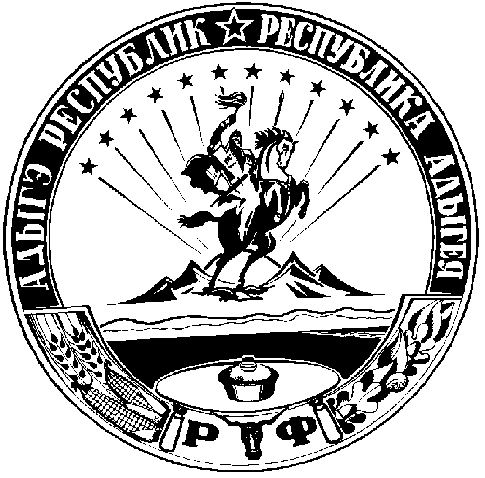 АДЫГЭ РЕСПУБЛИКЭМК1ЭМуниципальнэ образованиеу“ Джыракъые къоджэ псэуп1эч1ып1”385461, къ. Джыракъый,ур.Краснооктябрьск, 34, ател/факс88(7773)9-35-33sp-dzher@rambler.ruО    комиссии    по  противодействию коррупции в Джерокайском сельском поселении       